ΣΥΛΛΟΓΟΣ ΕΚΠΑΙΔΕΥΤΙΚΩΝ Π. Ε.                    Μαρούσι  13 – 12 – 2021                                                                                                                     ΑΜΑΡΟΥΣΙΟΥ                                                   Αρ. Πρ.: 14Ταχ. Δ/νση: Μαραθωνοδρόμου 54                                            Τ. Κ. 15124 Μαρούσι                                                  Τηλ.: 210 8020697                                              ΑΝΑΚΟΙΝΟΠΟΙΗΣΗ στο ορθό                   Πληροφ.: Δ. Πολυχρονιάδης (6945394406)     Email:syll2grafeio@gmail.com                                               Δικτυακός τόπος: http//: www.syllogosekpaideutikonpeamarousisou.gr                                        ΠΡΟΣ: Διεύθυνση Π. Ε. Β΄ Αθήνας Κοινοποίηση: Δ. Ο. Ε., Συλλόγους Εκπ/κών Π. Ε. της χώρας, Τα μέλη του συλλόγου μας Θέμα: « Να καλύψει άμεσα η Δ/νση Π. Ε. Β΄ Αθήνας τα κενά σε εκπαιδευτικούς  του 9ου Νηπιαγωγείου Αμαρουσίου και του 13ου Δημοτικού Σχολείου Αμαρουσίου καθώς και όλα τα κενά που υπάρχουν στα Δημοτικά Σχολεία και Νηπιαγωγεία της Β΄ Δ/νσης Π. Ε. Αθήνας λόγω αναρρωτικών αδειών εκπαιδευτικών ». Κύριε Διευθυντή της Δ/νσης Π. Ε. Β΄ Αθήνας με βάση το έγγραφο με αρ. πρ. Φ. 30/456 της 9ης – 12 – 2021 του 13ου Δημοτικού Σχολείου Αμαρουσίου και θέμα « Παράλληλες στηρίξεις » καλείσθε ως αρμόδια Διεύθυνση να αναπληρώσετε άμεσα τα κενά σε εκπαιδευτικούς Παράλληλης στήριξης του 13ου Δημοτικού Σχολείου Αμαρουσίου. Αντίστοιχα έχετε λάβει γνώση από τον Οκτώβριο του 2021 για την ύπαρξη κενού Νηπιαγωγού ΠΕ60 στο ολοήμερο τμήμα του 9ου Νηπιαγωγείου  Αμαρουσίου, το οποίο καλύπτεται είτε με προσωρινές ολιγοήμερες τοποθετήσεις εκπαιδευτικών που έρχονται από άδεια ή ετοιμάζονται να βγουν σε άδεια με δυσμενέστατες συνέπειες για την εύρυθμη λειτουργία του συγκεκριμένου Νηπιαγωγείου.  Οι προφορικές υποσχέσεις των αρμοδίων της Διεύθυνσης Π. Ε. Β΄ Αθήνας ότι θα καλυφθούν τα συγκεκριμένα κενά αποτελούν άλλο ένα όνειδος για τη Διεύθυνση Π. Ε. Β΄ Αθήνας της οποίας προΐστασθε καθώς καθίσταται παγκοίνως γνωστό ότι οι αρμόδιοι της Διεύθυνσής σας ΨΕΥΔΟΝΤΑΙ ασύστολα κοροϊδεύοντας εκπαιδευτικούς και γονείς.  Αυτά είναι αποτελέσματα της εγκληματικής πολιτικής που υπηρετείται και υλοποιείται σε βάρος του Δημόσιου Σχολείου και των μορφωτικών δικαιωμάτων των μαθητών μας στο πλαίσιο των αντιλαϊκών και αντιεκπαιδευτικών κυβερνητικών πολιτικών που εφαρμόζονται στο χώρο της Δημόσιας Εκπ/σης. Σας καλούμε να προβείτε άμεσα στην κάλυψη των συγκεκριμένων κενών εκπ/κών Παράλληλης στήριξης στο 13ο Δημοτικό Σχολείο Αμαρουσίου αλλά και στην κάλυψη του κενού σε Νηπιαγωγό ΠΕ60 για το ολοήμερο τμήμα του 9ου Νηπιαγωγείου Αμαρουσίου, καθώς και στην κάλυψη όλων των κενών σε εκπαιδευτικό προσωπικό στα Δημοτικά Σχολεία και Νηπιαγωγεία της Β΄ Δ/νσης Π. Ε. Αθήνας που έχουν προκύψει λόγω αναρρωτικών αδειών εκπαιδευτικών. Η υπομονή εκπαιδευτικών και γονέων στέρεψε πλέον και μετά το πέρας αυτής ακολουθεί η οργή και η έκρηξη για τις οποίες εσείς ως Διευθυντής Π. Ε. Β΄ Αθήνας και η πολιτική ηγεσία του ΥΠΑΙΘ είστε αποκλειστικά υπεύθυνοι. Παρακαλούμε για δικές σας ενέργειες. 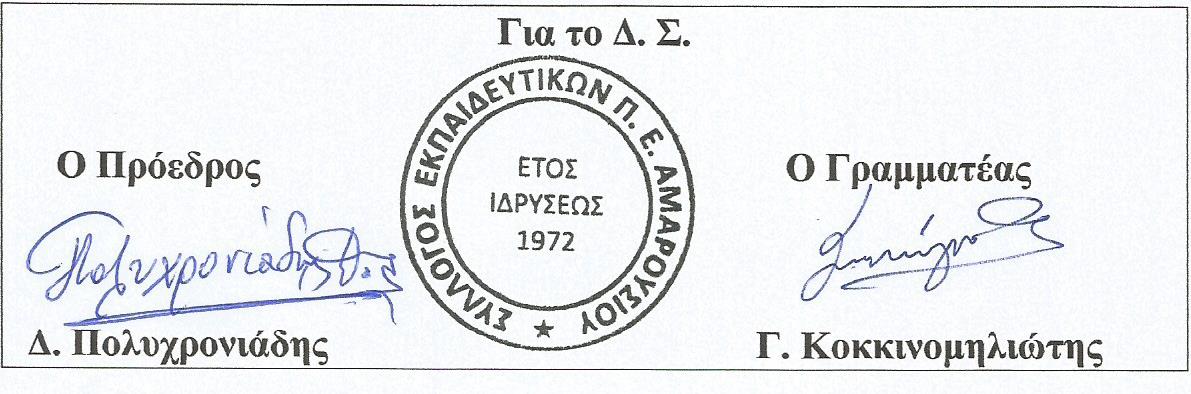 